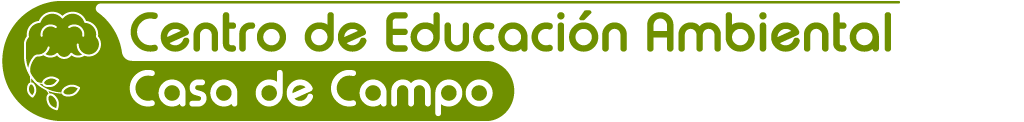 CENTRO DE INFORMACIÓN Y EDUCACIÓN AMBIENTAL “CASA DE CAMPO”CONSENTIMIENTO PARA RECIBIR INFORMACIÓN SOBRE ACTIVIDADES DE EDUCACIÓN AMBIENTAL, SENSIBILIZACIÓN Y CONCIENCIACIÓN DE TEMAS AMBIENTALES:PROTECCIÓN DE DATOS:Los datos recabados serán incorporados y tratados en la actividad de tratamiento “Información sobre Actividades de Educación Ambiental”, responsabilidad de la DG de Sostenibilidad y Control Ambiental del Ayuntamiento de Madrid, sita en c/Bustamante, 16-5ª planta-Madrid, 28045, educacionsostenible@madrid.es con la finalidad de informar a la población de las actividades de educación ambiental, sensibilización y concienciación de temas ambientales, y ante quien las personas afectadas podrán ejercer sus derechos de acceso, rectificación, supresión, limitación u oposición a su tratamiento. Asimismo, podrán reclamar, en su caso, ante la Agencia Española de Protección de Datos. El tratamiento de datos queda legitimado por el consentimiento de la persona afectada. Los datos no podrán ser cedidos a terceros, salvo en los supuestos previstos en la normativa vigente sobre protección de datos de carácter personal. Delegación de Protección de Datos oficprotecciondatos@madrid.es.  y Apellidos móvilDoy mi consentimiento para recibir información sobre actividades de educación ambiental